Пояснительная записка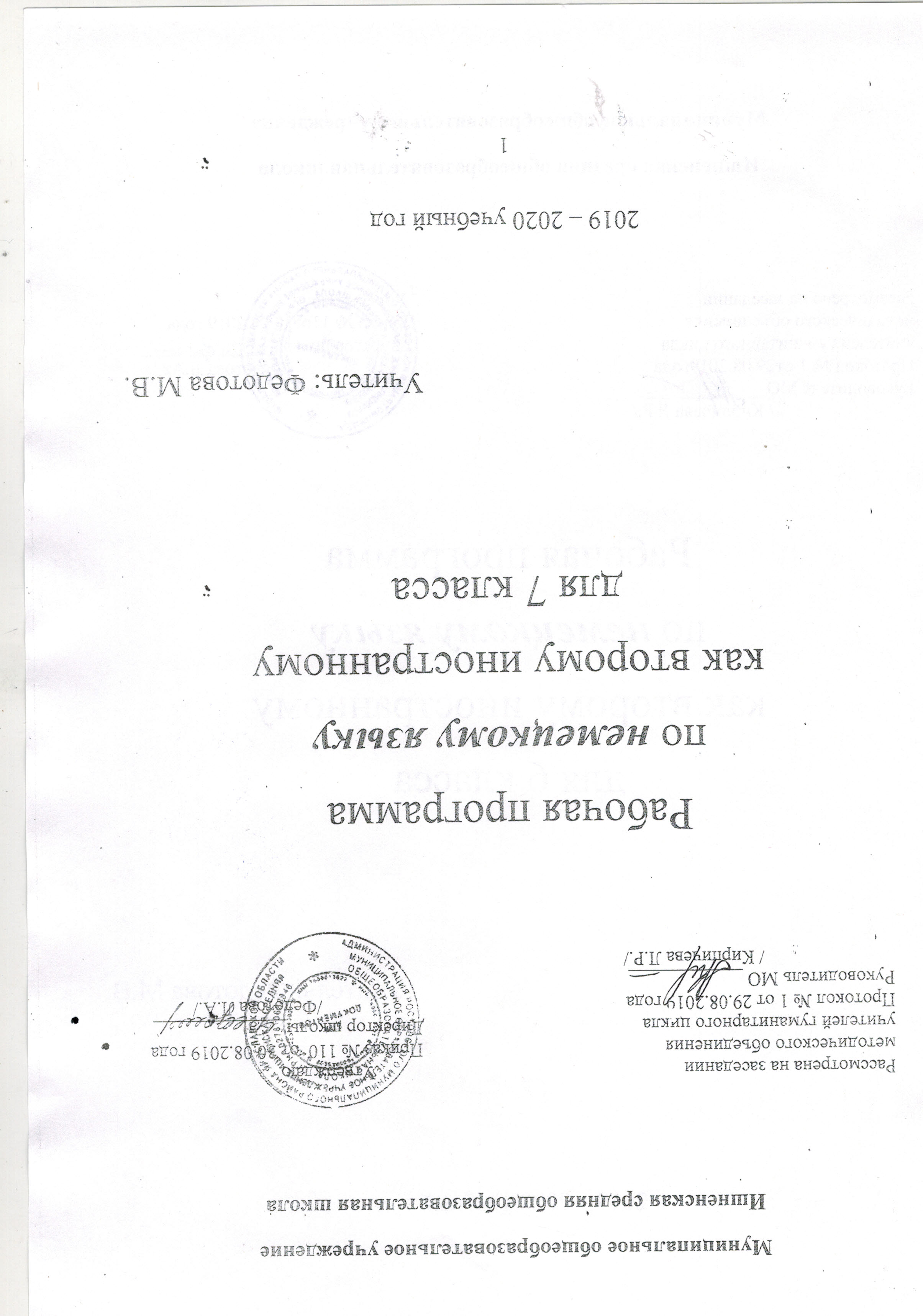 Нормативные документы, на основе которых составлена рабочая программа:- Федеральный закон «Об образовании в Российской Федерации»;- Федеральный государственный образовательный стандарт основного общего образования (ФГОС ООО);- Приказ МОиН РФ от 31 декабря 2015 г № 1577 "О внесении изменений в ФГОС основного общего образования";- СанПиН 2.4.2.2821-10 «Санитарно-эпидемиологические требования к условиям и организации обучения, содержания в общеобразовательных организациях»;- Основная образовательная программа основного общего образования МОУ Ишненская СОШ;- Положение о рабочих программах МОУ Ишненская СОШСправочные материалы:- Рабочие программы. Немецкий язык. Предметная линия учебников «Горизонты». 5-9 классы. М.М. Аверин, Москва, «Просвещение», 2019.Рабочая программа 7 класса рассчитана на 34 учебных час5, по 1 часу в неделю.Личностные результаты- Воспитание российской гражданской идентичности: патриотизма, уважения к Отечеству, прошлому и настоящему многонационального народа России; осознание своей этнической принадлежности, знание истории, языка, культуры своего народа, своего края, основ культурного наследия народов России и человечества; усвоение гуманистических, демократических и традиционных ценностей многонационального российского общества; воспитание чувства ответственности и долга перед Родиной.- Формирование ответственного отношения к учению, готовности и способности обучающихся к саморазвитию и самообразованию на основе мотивации к обучению и познанию, осознанному выбору и построению дальнейшей индивидуальной траектории образования на базе ориентировки в мире профессий и профессиональных предпочтений, с учетом устойчивых познавательных интересов, а также на основе формирования уважительного отношения к труду, развития опыта участия в социально значимом труде.- Формирование целостного мировоззрения, соответствующего современному уровню развития науки и общественной практики, учитывающего социальное, культурное, языковое, духовное многообразие современного мира.- Формирование осознанного, уважительного и доброжелательного отношения к другому человеку, его мнению, мировоззрению, культуре, языку, вере, гражданской позиции, к истории, культуре, религии, традициям, языкам, ценностям народов России и народов мира; готовности и способности вести диалог с другими людьми и достигать в нем взаимопо-нимания.- Формирование коммуникативной компетентности в общении и сотрудничестве со сверстниками, детьми старшего и младшего возраста, взрослыми в процессе образовательной, общественно полезной, учебно-исследовательской, творческой и других видов деятельности.- Осознание значения семьи в жизни человека и общества, принятие ценности семейной жизни, уважительное и заботливое отношение к членам своей семьи.- Развитие эстетического сознания через освоение художественного наследия народов России и мира, творческой деятельности эстетического характера.Метапредметные результаты- Умение самостоятельно определять цели своего обучения, ставить и формулировать для себя новые задачи в учебе и познавательной деятельности, развивать мотивы и интересы своей познавательной деятельности (анализировать существующие и планировать будущие образовательные результаты, идентифицировать собственные проблемы и определять главную проблему, ставить цель деятельности на основе определенной проблемы и существующих возможностей, формулировать учебные задачи как шаги достижения поставленной цели деятельности).- Умение самостоятельно планировать пути достижения целей, в том числе альтернативные, осознанно выбирать наиболее эффективные способы решения учебных и познавательных задач (определять необходимые действия в соответствии с учебной и познавательной задачей и составлять алгоритм их выполнения, обосновывать и осуществлять выбор наиболее эффективных способов решения учебных и познавательных задач, составлять план решения проблемы, планировать и корректировать свою индивидуальную образовательную траекторию).- Умение соотносить свои действия с планируемыми результатами, осуществлять контроль своей деятельности в процессе достижения результата, определять способы действий в рамках предложенных условий и требований, корректировать свои действия в соответствии с изменяющейся ситуацией (определять совместно с педагогом и сверстниками критерии планируемых результатов и критерии оценки своей учебной деятельности, отбирать инструменты для оценивания своей деятельности, осуществлять самоконтроль своей деятельности в рамках предложенных условий и требований, оценивать свою деятельность, аргументируя причины достижения или отсутствия планируемого результата, работая по своему плану, вносить коррективы в текущую деятельность на основе анализа изменений ситуации для получения запланированных характеристик продукта/результата, сверять свои действия с целью и, при необходимости, исправлять ошибки самостоятельно).- Умение оценивать правильность выполнения учебной задачи, собственные возможности ее решения (определять критерии правильности (корректности) выполнения учебной задачи, оценивать продукт своей деятельности по заданным и/или самостоятельно определенным критериям в соответствии с целью деятельности, фиксировать и анализировать динамику собственных образовательных результатов).- Владение основами самоконтроля, самооценки, принятия решений и осуществления осознанного выбора в учебной и познавательной деятельности (наблюдать и анализировать собственную учебную и познавательную деятельность и деятельность других обучающихся в процессе взаимопроверки, соотносить реальные и планируемые результаты индивидуальной образовательной деятельности и делать выводы, самостоятельно определять причины своего успеха или неуспеха и находить способы выхода из ситуации неуспеха, ретроспективно определять, какие действия по решению учебной задачи или параметры этих действий привели к получению имеющегося продукта учебной деятельности).- Умение определять понятия, создавать обобщения, устанавливать аналогии, классифицировать, самостоятельно выбирать основания и критерии для классификации, устанавливать причинно-следственные связи, строить логическое рассуждение, умозаключение (индуктивное, дедуктивное, по аналогии) и делать выводы (подбирать слова, соподчиненные ключевому слову, определяющие его признаки и свойства, объединять предметы и явления в группы по определенным признакам, сравнивать, классифицировать и обобщать, строить рассуждение на основе сравнения предметов и явлений, выделяя при этом общие признаки, излагать полученную информацию, интерпретируя ее в контексте решаемой задачи, вербализовать эмоциональное впечатление, оказанное на него источником, делать вывод на основе критического анализа разных точек зрения, подтверждать вывод собственной аргументацией или самостоятельно полученными данными).- Умения смыслового чтения (находить в тексте требуемую информацию (в соответствии с целями своей деятельности), ориентироваться в содержании текста, понимать целостный смысл текста, структурировать текст, резюмировать главную идею текста, преобразовывать текст, «переводя» его в другую модальность, критически оценивать содержание и форму текста).- Развитие мотивации к овладению культурой активного использования словарей и других поисковых систем (определять необходимые ключевые поисковые слова и запросы, осуществлять взаимодействие с электронными поисковыми системами, словарями).- Умение организовывать учебное сотрудничество и совместную деятельность с учи-телем и сверстниками; работать индивидуально и в группе: находить общее решение и разрешать конфликты на основе согласования позиций и учета интересов; формулировать, аргументировать и отстаивать свое мнение.- Умение осознанно использовать речевые средства в соответствии с задачей коммуникации для выражения своих чувств, мыслей и потребностей; планирования и регуляции своей деятельности; владение устной и письменной речью, монологической контекстной речью.- Формирование и развитие компетентности в области использования информационно-коммуникационных технологий (ИКТ-компетенции) (целенаправленно искать и использовать информационные ресурсы, необходимые для решения учебных и практических задач с помощью средств ИКТ, использовать информацию с учетом этических и правовых норм, создавать информационные ресурсы разного типа и для разных аудиторий, соблюдать информационную гигиену и правила информационной безопасности).Предметные результатыГоворение. Диалогическая и монологическая речьУченик научится:вести диалог-расспрос, диалог этикетного характера, диалог побуждение к действию, комбинированный диалог в стандартных ситуациях неофициального общения в рамках освоенной тематики, соблюдая нормы речевого этикета, принятые в стране изучаемого языка;строить связное монологическое высказывание с опорой на зрительную наглядность и вербальные опоры (ключевые слова, план, вопросы) в рамках освоенной тематики (о каникулах, о климате и погоде, о планах на будущее и профессиях, о школе, о дружбе, о внешности и одежде, о средствах массовой информации, об отношениях в обществе, об известных личностях из России и немецкоязычных стран, о себе и других людях);описывать события с опорой на зрительную наглядность и/или вербальную опору (ключевые слова, план, вопросы);формулировать аргументы за и против;описывать картинку/ фото с опорой или без опоры на ключевые слова/план/ вопросы;передавать основное содержание прочитанного текста с опорой или без опоры на текст, ключевые слова/план/вопросы;кратко излагать результаты выполненной проектной работы.Ученик получит возможность научиться:вести диалог-обмен мнениями;брать и давать интервью;вести диалог-расспрос на основе нелинейного текста;кратко высказываться на заданную тему, используя изученный речевой материал в соответствии с поставленной коммуникативной задачей;делать сообщение на заданную тему на основе прочитанного;комментировать факты из прочитанного/прослушанного текста, выражать и аргументировать свое отношение к прочитанному/прослушанному;кратко высказываться с опорой на нелинейный текст (таблицы, диаграммы и др.).АудированиеУченик научится:воспринимать на слух и понимать основное содержание несложных аутентичных текстов, содержащих некоторое количество неизученных языковых явлений;воспринимать на слух и понимать нужную/интересующую/запрашиваемую информацию в аутентичных текстах, содержащих как изученные языковые явления, так и некоторое количество неизученных языковых явлений.Ученик получит возможность научиться:выделять основную тему в воспринимаемом на слух тексте;использовать контекстуальную или языковую догадку при восприятии на слух текстов, содержащих незнакомые слова.ЧтениеУченик научится:читать и понимать основное содержание несложных аутентичных текстов, содержащие отдельные неизученные языковые явления;читать и находить в несложных аутентичных текстах, содержащих отдельные неизученные языковые явления, нужную/интересующую/запрашиваемую информацию, представленную в явном виде;читать и полностью понимать несложные аутентичные тексты, построенные на изученном языковом материале;выразительно читать вслух небольшие построенные на изученном языковом материале аутентичные тексты, демонстрируя понимание прочитанного.	Ученик получит возможность научиться:устанавливать причинно-следственную взаимосвязь фактов и событий, изложенных в несложном аутентичном тексте;восстанавливать текст из разрозненных абзацев.Письменная речьУченик научится:писать приглашение на праздник и короткие поздравления с праздниками, с употреблением формул речевого этикета, принятых в стране изучаемого языка, выражать пожелания;создавать небольшие письменные высказывания с опорой на образец/план.Ученик получит возможность научиться:писать электронное письмо (e-mail) зарубежному другу в ответ на электронное письмо-стимул;составлять план/тезисы устного или письменного сообщения;писать личное письмо в ответ на письмо-стимул с употреблением формул речевого этикета, принятых в стране изучаемого языка: сообщать краткие сведения о себе и запрашивать аналогичную информацию о друге по переписке; выражать благодарность, извинения, просьбу; давать совет и т. д. (объемом 120 слов, включая адрес);писать небольшое письменное высказывание с опорой на нелинейный текст (таблицы, диаграммы и т. п.).кратко излагать в письменном виде результаты проектной деятельности.Языковые навыки и средства оперирования имиОрфография и пунктуацияУченик научится:правильно писать изученные слова;правильно расставлять знаки препинания в создаваемых письменных продуктах.расставлять в личном письме знаки препинания, диктуемые его форматом, в соответствии с нормами, принятыми в стране изучаемого языка.Ученик получит возможность научиться:сравнивать и анализировать буквосочетания изучаемых языков.Фонетическая сторона речиУченик научится:различать на слух и адекватно, без фонетических ошибок, ведущих к сбою коммуникации, произносить слова немецкого языка;соблюдать правильное ударение в изученных словах;адекватно, без ошибок, ведущих к сбою коммуникации, произносить фразы с точки зрения их ритмико-интонационных особенностей (побудительное предложение; общий, специальный, альтернативный и разделительный вопросы), в том числе, соблюдая правило отсутствия фразового ударения на служебных словах.Ученик получит возможность научиться:выражать модальные значения, чувства и эмоции с помощью интонации.Лексическая сторона речиУченик научится:распознавать и употреблять в речи в соответствии с коммуникативной задачей основные значения изученных лексических единиц (слов, словосочетаний, реплик-клише речевого этикета) в ситуациях общения в пределах следующей тематики: «Каникулы», «Погода, климат», «Выбор профессии», «Дружба», «Средства массовой информации», «Жизнь в обществе», «Внешность и мода», «Школьная жизнь», «Известные личности».соблюдать существующие в немецком языке нормы лексической сочетаемости;распознавать и образовывать родственные слова с использованием словосложения в пределах изученной тематики в соответствии с коммуникативной задачей;распознавать и образовывать родственные слова с использованием аффиксации в пределах изученной тематики в соответствии с коммуникативной задачей: - имена существительные при помощи суффиксов -er, -in, -schaft, -ik, -tät, -tion, -chen, -ung, -keit, -heit, -nis, -ei, -um, приставок ge-, un-, субстантивации глаголов, прилагательных, словосочетаний (das Sprechen, das Äußere, das Zähneputzen, das Zusammenleben); безаффиксального сокращения глагола (der Streit, der Vortrag);- имена прилагательные при помощи суффиксов -ig, -isch, -lich, -iv, -bar, -ös, приставки un-;- наречия при помощи суффикса -lich, -ig, приставок un-, super-, stink-;- причастия с помощью суффикса -t.Ученик получит возможность научиться:распознавать и употреблять в речи наиболее распространенные фразовые глаголы, образованные с помощью отделяемых и неотделяемых приставок;распознавать принадлежность слов к частям речи по аффиксам;знать различия между явлениями синонимии и антонимии; употреблять в речи изученные синонимы и антонимы адекватно ситуации общения;распознавать и употреблять в речи различные средства связи в тексте для обеспечения его целостности (zuerst, dann, zum Schluss, deshalb, also);распознавать и употреблять в речи в нескольких значениях многозначные слова, изученные в пределах тематики основной школы.ГрамматикаУченик научится:оперировать в процессе устного и письменного общения основными синтаксическими конструкциями и морфологическими формами в соответствии с коммуникативной задачей в коммуникативно-значимом контексте:распознавать и употреблять в речи различные коммуникативные типы предложений: повествовательные (в утвердительной и отрицательной форме) вопросительные (общий, специальный, альтернативный и разделительный вопросы), побудительные (в утвердительной и отрицательной форме) и восклицательные;распознавать и употреблять в речи:- предложения с неопределенно-личным местоимением man и модальными глаголами (man muss, man darf nicht);- безличные предложения (Es regnet. Es schneit. etc.);- сложноподчиненные предложения с придаточным дополнительным с союзом dass;- сложноподчиненные предложения с придаточным причины с союзом weil;- сложноподчиненные предложения c придаточными условия и времени с союзом wenn;- имена существительные в дательном падеже с предлогом mit;- имена прилагательные в функции определения перед существительными с неопределенным артиклем, с притяжательным местоимением, с определенным и нулевым артиклем;- имена прилагательные в сравнительной степени;- личные местоимения в дательном падеже;- указательные местоимения (dies-, jen-);- возвратные глаголы в настоящем времени (Präsens);- сильные и слабые глаголы с отделяемыми и неотделяемыми приставками, с суффиксом -ier в разговорном прошедшем времени (Perfekt);- модальные глаголы dürfen, sollen в настоящем времени (Präsens);- модальные глаголы müssen, können, wollen в прошедшем времени Präteritum;- порядковые числительные.Ученик получит возможность научитьсяраспознавать и употреблять в речи:- имена прилагательные в превосходной степени (der wichtigste Tag);- глаголы в прошедшем времени Präteritum;- сравнительные обороты с союзами als и wie.Социокультурные знания и уменияУченик научится:употреблять в устной и письменной речи в ситуациях формального и неформального общения основные нормы речевого этикета, принятые в Германии;представлять свою семью, школу, своих друзей, свое отношение к моде и к средствам массовой информации, Россию, ее климат и традиции на немецком языке;понимать социокультурные реалии при чтении и аудировании в рамках изученного материала.Ученик получит возможность научиться: использовать социокультурные реалии при создании устных и письменных высказываний;находить сходство и различие в традициях России и Германии.Компенсаторные уменияУченик научится:переспрашивать, просить повторить, уточняя значение незнакомых слов;использовать в качестве опоры при порождении собственных высказываний ключевые слова, план к тексту, тематический словарь и т. д.;выходить из положения при дефиците языковых средств: использовать переспрос при говорении.прогнозировать содержание текста на основе заголовка, предварительно поставленных вопросов и т. д.;догадываться о значении незнакомых слов по контексту, по используемым собеседником жестам и мимике.Ученик получит возможность научиться: использовать перифраз, синонимические и антонимические средства при говорении;пользоваться языковой и контекстуальной догадкой при аудировании и чтении.Содержание учебного предмета7 класс (34 часа)	Предметное содержание речиСвободное время. Досуг и увлечения (музыка, чтение; посещение театра, кинотеатра, музея, выставки). Виды отдыха.Окружающий мир. Природа. Погода. Жизнь в городе/ в сельской местности.Моя семья. Взаимоотношения в семье. Конфликтные ситуации и способы их решения.Выбор профессии. Мир профессий. Проблема выбора профессии. Роль иностранного языка в планах на будущее.Школа. Школьная жизнь. Правила поведения в школе. Изучаемые предметы и отношения к ним. Каникулы. Переписка с зарубежными сверстниками.Мои друзья. Лучший друг/подруга. Внешность и черты характера. Межличностные взаимоотношения с друзьями и в школе.Средства массовой информации. Роль средств массовой информации в жизни общества. Средства массовой информации: пресса, телевидение, радио, Интернет.Свободное время. Поход по магазинам. Молодежная мода.Немецкоязычные страны и Россия. Страны, столицы, крупные города. Государственные символы. Географическое положение. Климат. Население. Достопримечательности. Культурные особенности: национальные праздники, памятные даты, исторические события, традиции и обычаи. Выдающиеся люди и их вклад в науку и мировую культуру.Коммуникативные уменияГоворение Диалогическая речьРазвитие умений диалогической речи в рамках изучаемого предметного содержания речи: умений вести диалоги разного характера: этикетный диалог в ситуации бытового общения (о погоде, о прошедших каникулах), диалог-расспрос (о себе, о друзьях, о предпочтениях в одежде, о планах на будущее), диалог-обмен мнениями (о моде, об отношении к СМИ, о выборе профессии, о правилах поведения в обществе), комбинированный диалог (разрешение кофликтной ситуации). Объем диалога не менее 3 реплик со стороны каждого учащегося. Продолжительность диалога – до 2,5-3 минут.Говорение (монологическая речь)Развитие умений строить связные высказывания о себе и других людях, о дружбе, о внешности и отношении к моде, о планах на будущее и о будущей профессии, о роли СМИ, о правилах жизни в обществе, об известных людях России и немецкоязычных стран с использованием основных коммуникативных типов речи (повествование, описание, рассуждение), с высказыванием своего мнения и краткой аргументацией за и против с опорой и без опоры на зрительную наглядность, прочитанный/прослушанный текст и/или вербальные опоры (ключевые слова, план, вопросы).Объем монологического высказывания от 8-10 фраз. Продолжительность монологического высказывания – 1,5-2 минуты.АудированиеВосприятие на слух и понимание несложных аутентичных аудиотекстов, содержащих наряду с изученными и некоторое количество незнакомых языковых явлений, с разной глубиной и точностью проникновения в их содержание (с пониманием основного содержания, с выборочным пониманием) в зависимости от решаемой коммуникативной задачи. Развитие умения определять основную тему и главные факты/события в воспринимаемом на слух тексте, а также умения выделить значимую информацию в одном или нескольких несложных аутентичных коротких текстах. Жанры текстов: прагматические, информационные, научно-популярные.Типы текстов: высказывания собеседников в ситуациях повседневного общения, сообщение, беседа, интервью, объявление, реклама, песня.Время звучания текстов для аудирования – до 1,5–2 минут.ЧтениеЧтение и понимание текстов с различной глубиной и точностью проникновения в их содержание: с пониманием основного содержания, с выборочным пониманием нужной/ интересующей/ запрашиваемой информации, с полным пониманием.Жанры текстов: публицистические, художественные, прагматические, научно-популярные. Типы текстов: статья, интервью, электронное письмо, блог, комикс, рассказ и др.Чтение с пониманием основного содержания осуществляется на несложных аутентичных текстах в рамках предметного содержания, обозначенного в программе. Тексты могут содержать некоторое количество неизученных языковых явлений. Объем текстов для чтения – до 700 слов.Чтение с выборочным пониманием нужной /интересующей /запрашиваемой информации осуществляется на несложных аутентичных текстах, содержащих некоторое количество незнакомых языковых явлений. Объем текста для чтения – около 350 слов.Чтение с полным пониманием осуществляется на несложных аутентичных текстах, построенных на изученном языковом материале. Объем текста для чтения – около 500 слов.Независимо от вида чтения возможно использование двуязычного словаря.Письменная речьРазвитие умений письменной речи:писать открытку с места отдыха (объемом 30 слов, включая адрес); составлять план, тезисы устного/письменного сообщения; краткое изложение результатов проектной деятельности.делать выписки из текстов; составлять небольшие письменные высказывания в рамках изученной тематики (с опорой на образец) в соответствии с коммуникативной задачей.писать личное письмо, в ответ на письмо-стимул с употреблением формул речевого этикета, принятых в стране изучаемого языка с опорой и без опоры на образец (расспрашивать адресата о его жизни, делах, сообщать то же самое о себе, выражать благодарность, давать совет, просить о чем-либо), объем личного письма около 100–120 слов, включая адрес.Языковые средства и навыки оперирования имиОрфография и пунктуацияПравильное написание изученных слов;Правильное использование знаков препинания (точки, вопросительного и восклицательного знака) после порядковых числительных, в конце предложения.Фонетическая сторона речиРазличение на слух в потоке речи всех звуков немецкого языка и навыки их адекватного произношения (без фонетических ошибок, ведущих к сбою в коммуникации: соблюдение долготы и краткости гласных, твердый приступ, оглушение согласных в конце слога / слова, отсутствие смягчения согласных перед гласными переднего ряда). Соблюдение правильного ударения в изученных словах, двойное ударение в сложных словах, ударение в глаголах с отделяемыми и неотделяемыми приставками. Членение предложений на смысловые группы. Ритмико-интонационные навыки произношения различных типов предложений.Лексическая сторона речиНавыки распознавания и употребления в речи лексических единиц, обслуживающих ситуации общения в рамках изученной тематики, оценочной лексики, реплик-клише речевого этикета, характерных для культуры немецкоязычных стран в объеме примерно 800 единиц: названия явлений природы, профессий, средств массовой информации, названия предметов одежды, обозначения эмоциональных состояний человека, названия видов отдыха во время каникул, средства для выражения своих эмоций, аргументация за и против, выражение согласия и несогласия с предложением собеседника (например, в ситуации решения проектной задачи), средства для разрешения конфликтной ситуации.Навыки распознавания и употребления в речи интернационализмов (das Klima, das Radio, der Rhythmus, tolerant и др.) и заимствований из английского языка (die Homepage, das Team, die Talkshow, mailen, surfen, checken и др.).Основные способы словообразования: аффиксация (суффиксы имен существительных -er, -in, -tät, -tion, -chen, -ung, -keit, -heit, -um, -schaft, -nis, -ik, -ei; суффиксы прилагательных ig, -isch, -lich, -iv, -bar, -ös; префиксы un-, super-, stink-), суффикс наречий -lich; суффикс причастий -t, приставки глаголов auf-, aus-, zu-, be-, ein-, mit-, nach-; словосложение (Weltraum, Stadthalle, weggehen, wehtun), конверсия (Zähne putzen – das Zähneputzen, zusammen leben – das Zusammenleben, streiten – der Streit), субстантивация (der Nächste, das Äußere). Синонимы, антонимы. Лексическая сочетаемость.Грамматическая сторона речиНавыки распознавания и употребления в речи нераспространенных и распространенных простых предложений.Навыки распознавания и употребления в речи коммуникативных типов предложения: повествовательное, вопросительное (общий, специальный, альтернативный и разделительный вопросы), побудительное, восклицательное. Использование прямого и обратного порядка слов. Использование форм утверждения и отрицания в предложении.Навыки распознавания и употребления в речи сложноподчиненных предложений с союзами wenn, dass, weil; предложений с неопределенно-личным местоимением man и модальными глаголами (man muss, man darf nicht); безличных предложений (Es regnet. Es schneit. etc.); сравнительных оборотов с союзами als и wie.Навыки употребления имен существительных в дательном падеже с предлогом mit.Навыки распознавания и употребления в речи имен прилагательных в функции определения перед существительными с неопределенным артиклем, с притяжательным местоимением, с определенным и нулевым артиклем; имен прилагательных в сравнительной и превосходной степени.Навыки распознавания и употребления в речи личных местоимений в дательном падеже, указательных местоимений dies-, jen-.Навыки распознавания и употребления в речи возвратных глаголов в настоящем времени (Präsens); сильных и слабых глаголов с отделяемыми и неотделяемыми приставками, с суффиксом -ier в разговорном прошедшем времени (Perfekt); модальных глаголов dürfen, sollen в настоящем времени (Präsens); модальных глаголов müssen, können, wollen в прошедшем времени Präteritum; наиболее употребимых глаголов в прошедшем времени Präteritum;Навыки распознавания и употребления в речи порядковых числительных.Социокультурные знания и уменияУмение осуществлять межличностное и межкультурное общение, используя знания о национально-культурных особенностях своей страны и немецкоязычных стран, полученные на уроках немецкого языка и в процессе изучения других предметов (знания межпредметного характера). Это предполагает овладение:сведениями о символике стран, говорящих на немецком языке;знаниями о реалиях немецкоязычных стран: традициях (формы совместной жизни, пользование СМИ, проведение отпуска, формы обучения, популярные профессии и т. д.), распространенных образцов фольклора и современной культуры (стихи, песни и т. д.); представлениями о сходстве и различиях в традициях своей страны и стран изучаемого языка; об особенностях образа жизни, быта, культуры (особенности взаимоотношений между людьми, поведение в конфликтных ситуациях, виды отдыха, отношение к моде, достопримечательности) немецкоязычных стран;умением распознавать и употреблять в устной и письменной речи в ситуациях формального и неформального общения основные нормы речевого этикета, принятые в странах изучаемого языка (формулы приветствия и прощания, названия некоторых реалий в Германии, Австрии и Швейцарии); умением представлять родную страну и ее культуру на иностранном языке; оказывать помощь зарубежным гостям в нашей стране в ситуациях повседневного общения;умением ориентироваться в несложном аутентичном тексте, пользуясь сносками, содержащими, в том числе страноведческий комментарий.	Компенсаторные уменияСовершенствование умений:переспрашивать, просить повторить, уточняя значение незнакомых слов;использовать в качестве опоры при порождении собственных высказываний ключевые слова, план к тексту, тематический словарь и т. д.; прогнозировать содержание текста на основе заголовка, предварительно поставленных вопросов и т. д.;догадываться о значении незнакомых слов по контексту, по словообразовательным элементам, по используемым собеседником жестам и мимике, по сходству с русским и английским языком;игнорировать незнакомое;использовать синонимы, антонимы, описание понятия при дефиците языковых средств.Общеучебные умения и универсальные способы деятельностиФормирование и совершенствование умений:работать с информацией: поиск и выделение нужной информации, обобщение, сокращение, создание второго текста по аналогии, заполнение таблиц;работать с разными источниками на иностранном языке: справочными материалами, словарями, Интернет-ресурсами;самостоятельно работать в классе и дома.Специальные учебные уменияФормирование и совершенствование умений:находить ключевые слова и социокультурные реалии в работе над текстом;семантизировать слова на основе языковой догадки;осуществлять словообразовательный анализ;пользоваться справочным материалом (грамматическим и лингвострановедческим справочниками, двуязычным и толковым словарями, мультимедийными средствами).Тематическое планирование, 7 класс (34 часа)Календарно – тематическое планированиеТема (предметное содержание речи)Тема (предметное содержание речи)Характеристика основных видов учебной деятельности учащихсяКонтрольWie war’s in den Ferien? (Как прошли каникулы?) ( 5 часов)Wie war’s in den Ferien? (Как прошли каникулы?) ( 5 часов)Wie war’s in den Ferien? (Как прошли каникулы?) ( 5 часов)Wie war’s in den Ferien? (Как прошли каникулы?) ( 5 часов)Свободное время. Досуг и увлечения. Виды отдыха.Окружающий мир. Природа. Погода. Жизнь в городе/ в сельской местности.Моя семья. Взаимоотно-шения в семье. Конфликтные ситуации и способы их решения.Свободное время. Досуг и увлечения. Виды отдыха.Окружающий мир. Природа. Погода. Жизнь в городе/ в сельской местности.Моя семья. Взаимоотно-шения в семье. Конфликтные ситуации и способы их решения.- Рассказывать о летних канику-лах (используя прошедшее разговорное время Perfekt и притяжательные местоимения).- Высказывать предположения о том, кто, что делал в каникулы.- Описывать погоду в своем регионе.- Описывать возможные ситуации в каникулы при разной погоде.- Описывать фотографии, сделан-ные во время каникул.- Соотносить фрагменты текста (серия сообщений в блоге) с фото-графиями (чтение с извлечением основного содержания).- Извлекать основное содержа-ние из услышанных диалогов (с. 9)- Составить вопросы викторины к тексту (с. 9). Провести викторину для одноклассников.- Представлять человека с опорой на картинку по аналогии с текстом (с. 11).- Придумать и разыграть диалог с опорой на картинку (с. 11).- Написать открытку с впечатле-ниями о каникулах немецкому другу (по образцу на с. 72)Лексико-граммати-ческий тест.Монологическая речь (рассказ о каникулах).Чтение с полным пониманием содержания.Аудирование с извлечением основной информации.Письменная речь (открытка с места отдыха)Meine Pläne (Мои планы) (6 часов)Meine Pläne (Мои планы) (6 часов)Meine Pläne (Мои планы) (6 часов)Meine Pläne (Мои планы) (6 часов)Выбор профессии. Мир профессий. Проблема выбора профессии. Роль иностранного языка в планах на будущее.Школа. Школьная жизнь. Правила поведения в школе. Изучаемые предметы и отношения к ним.Россия. Выдающиеся люди и их вклад в науку и мировую культуруВыбор профессии. Мир профессий. Проблема выбора профессии. Роль иностранного языка в планах на будущее.Школа. Школьная жизнь. Правила поведения в школе. Изучаемые предметы и отношения к ним.Россия. Выдающиеся люди и их вклад в науку и мировую культуру- Выражать свои надежды и же-лания (используя глагол möchten и сложноподчиненные предложения с союзом dass).- Вести диалог-расспрос о мечтах одноклассников.- Описывать профессии по образцу.- Определять профессию по опи-санию (аудирование с извлечением основного содержания).- Объяснять свой выбор профес-сии (используя сложноподчинен-ные предложения с союзом weil).- Извлекать необходимую инфор-мацию из текста о производствен-ной практике (с. 16).- Извлекать необходимую инфор-мацию из прослушанного отчета о производственной практике.- Дополнять рассказ о пройден-ной производственной практике информацией из текста (используя модальные глаголы müssen, kön-nen, wolllen в простом прошедшем времени Präteritum).- Составлять вопросы для интервью о планах на будущее.- Брать интервью у однокласс-ника, представлять партнера в классе.- Составлять план по достиже-нию цели (по аналогии с текстом на с. 19).- Давать советы одноклассникам по организации самостоятельной учебной работы.- Рассказывать по образцу об известных соотечественниках, по аналогии с текстом (с. 73), исполь-зуя информацию сети ИнтернетЛексико-граммати-ческий тест.Монологическая речь (рассказ о планах на будущее).Диалогическая речь в ситуации «Как эффективнее учиться?»Чтение с извлечением необходимой информации.Аудирование с пониманием основного содержанияFreundschaft (Дружба) (5 часов)Freundschaft (Дружба) (5 часов)Freundschaft (Дружба) (5 часов)Freundschaft (Дружба) (5 часов)Мои друзья. Лучший друг/подруга. Внешность и черты характера. Межличностные взаимоотношения с друзьями и в школе.Школа. Переписка с зарубежными сверстникамиМои друзья. Лучший друг/подруга. Внешность и черты характера. Межличностные взаимоотношения с друзьями и в школе.Школа. Переписка с зарубежными сверстниками- Извлекать из аудиотекстов основную информацию и соотно-сить ее с картинками.- Просить друга о помощи и предлагать помощь (используя личные местоимения в дательном падеже).- Вести диалог-обмен мнениями о важных и второстепенных качествах для друга.- Сравнивать внешние характе-ристики и качества друзей (ис-пользуя сравнительную степень прилагательных и союз als).- Рассказыв5ать о сходствах и раз-личиях между друзьями (исполь-зуя конструкцию genauso …, wie).- Делать комплименты.- Давать советы, используя из-влеченную из текста (чат на с. 26) информацию.- Понимать основное содержа-ние песни.- Писать краткие тексты для чата о дружбе.- Писать письмо другу (по анало-гии с текстами на с. 74-75)Лексико-граммати-ческий тест.Монологическая речь (описание друга).Диалогическая речь в ситуации «Что важно для дружбы?»Чтение с извлечением необходимой информации.Аудирование с пониманием основного содержания.Письменная речь (сообщение для чата)Kleine Pause (Маленькая перемена) (1 час)Kleine Pause (Маленькая перемена) (1 час)Kleine Pause (Маленькая перемена) (1 час)Kleine Pause (Маленькая перемена) (1 час)Мои друзья. Лучший друг/подруга. Внешность и черты характера.Немецкоязычные страны и Россия. Культурные особенности (националь-ные праздники, традиции)- Рассказывать о лучшем друге / подруге с опорой на учебный плакат.- Извлекать необходимую инфор-мацию из аудиотекста.- Читать текст с полным пониманием содержания- Рассказывать о лучшем друге / подруге с опорой на учебный плакат.- Извлекать необходимую инфор-мацию из аудиотекста.- Читать текст с полным пониманием содержанияЧтение с полным пони-манием содержания.Аудирование с извлече-нием необходимой информацииBilder und Töne (Изображения и звуки) (4 часа)Bilder und Töne (Изображения и звуки) (4 часа)Bilder und Töne (Изображения и звуки) (4 часа)Bilder und Töne (Изображения и звуки) (4 часа)Средства массовой информации. Роль средств массовой информации в жизни общества. Средства массовой информации: пресса, телевидение, радио, ИнтернетСредства массовой информации. Роль средств массовой информации в жизни общества. Средства массовой информации: пресса, телевидение, радио, Интернет- Восстанавливать текст из раз-розненных абзацев (соотносить части текста с картинками комикса).- Рассказывать об использовании электронных СМИ (используя мо-дальный глагол dürfen в настоящем времени Präsens).- Проводить опрос в классе об использовании электронных СМИ, интерпретировать полученные данные.- Предупреждать о запретах и разрешениях (используя глагол dürfen).- Вести диалог-обмен мнениями о том, что можно, и что нельзя подросткам.- Писать краткое сообщение о пользовании телевидением и радио в России.- Сообщать человеку об обязан-ностях (используя модальный глагол sollen в настоящем времени Präsens).- Давать советы на основе извлеченной из текста (электрон-ное письмо на с. 38) информации.- Формулировать условие и время действия (используя сложноподчи-ненные предложения с союзом wenn).- Составлять для себя телепро-грамму на основе информации из сети Интернет.- Выбирать из текста (с. 76) аргу-менты за и против социальных сетейЛексико-граммати-ческий тест.Монологическая речь в ситуации «Использование электронных СМИ».Диалогическая речь в ситуации «Права и обя-занности подростка в России».Чтение с извлечением основной информацииZusammenleben (Жизнь в обществе) (4 часа)Zusammenleben (Жизнь в обществе) (4 часа)Zusammenleben (Жизнь в обществе) (4 часа)Zusammenleben (Жизнь в обществе) (4 часа)Моя семья. Взаимоотно-шения в семье. Конфликт-ные ситуации и способы их решения.Мои друзья. Межличност-ные взаимоотношения с друзьями и в школеМоя семья. Взаимоотно-шения в семье. Конфликт-ные ситуации и способы их решения.Мои друзья. Межличност-ные взаимоотношения с друзьями и в школе- Описывать свои эмоции в различных ситуациях (используя возвратные глаголы).- Расспрашивать собеседника о его эмоциях (используя возврат-ные глаголы).- Рассказывать о своем поведении в различных ситуациях (используя сложноподчиненные предложения с союзом wenn, и обратный поря-док слов после союза dann).- Находить в тексте необходимую информацию к картинкам (с. 44).- Извлекать необходимую инфор-мацию из интервью и формулиро-вать свои вопросы для интервью (используя указательные место-имения).- Находить необходимую инфор-мацию в сети Интернет и кратко излагать результаты поиска.- Находить компромисс и в кон-фликтной ситуации.- Формулировать правила пове-дения в конфликтных ситуациях (используя конструкции man muss и man darf nicht).- Вести комбинированный диалог в ситуации разрешения конфликта.- Предлагать идеи помощи дет-ской деревне, опираясь на инфор-мацию из текста (с. 77)Лексико-граммати-ческий тест.Диалогическая речь в ситуации «Разрешение конфликта».Монологическая речь (правила поведения в конфликтной ситуа-ции).Чтение с извлечением необходимой информа-ции.Аудирование с извлече-нием необходимой информацииDas gefällt mir (Мне это нравится) (4 часа)Das gefällt mir (Мне это нравится) (4 часа)Das gefällt mir (Мне это нравится) (4 часа)Das gefällt mir (Мне это нравится) (4 часа)Мои друзья. Внешность и черты характера.Свободное время. Поход по магазинам. Молодежная модаМои друзья. Внешность и черты характера.Свободное время. Поход по магазинам. Молодежная мода- Выражать позитивное и негативное отношение.- Давать характеристику людям и вещам.- Описывать внешность человека (используя прилагательные после неопределенного артикля и притяжательных местоимений).- Узнавать человека по описанию внешности и одежды (аудирование с извлечением необходимой информации).- Вести диалог-обмен мнениями в ситуации «Выбор одежды в магазине».- Извлекать информацию из нелинейного текста (диаграмма) и интерпретировать ее, используя прилагательные после определен-ного артикля (с. 55).- Выражать  свое отношение к моде.- Рассказывать о жизни извест-ного дизайнера моды, опираясь на краткую информацию, представ-ленную в виде таблицы (с. 78).- Находить необходимую инфор-мацию в сети Интернет и кратко излагать результаты поискаЛексико-граммати-ческий тест.Монологическая речь в ситуации «Отношение к моде».Диалог-обмен мнениями в ситуации «Покупка одежды».Чтение с полным пониманием содержания.Аудирование с извлечением необходимой информацииMehr über mich (Еще о себе) (4 часа)Mehr über mich (Еще о себе) (4 часа)Mehr über mich (Еще о себе) (4 часа)Mehr über mich (Еще о себе) (4 часа)Школа. Школьная жизнь.Немецкоязычные страны и Россия. Культурные особенности: национальные праздники, памятные даты. Выдающиеся люди и их вклад в науку и мировую культуруШкола. Школьная жизнь.Немецкоязычные страны и Россия. Культурные особенности: национальные праздники, памятные даты. Выдающиеся люди и их вклад в науку и мировую культуру- Выражать свои предположения и соотносить их с информацией, извлеченной из аудиотекста.- Называть важные даты из жизни человека (используя порядковые числительные).- Находить информацию об известных людях в сети Интернет и излагать результаты поиска.- Рассказывать о своей школьной жизни.- Писать рэп по аналогии с текстом в учебнике.- Рассказывать о самом важном дне в году (используя превосход-ную степень прилагательных).- Понимать рассказ, содержащий некоторое количество незнакомой лексики и новое грамматическое явление (простое прошедшее время Präteritum) (с. 62-63).- Писать альтернативное завершение рассказа.- Представлять информацию об известных людях, найденную в Интернете, в виде таблицы (с. 79)Лексико-граммати-ческий тест.Монологическая речь «Рассказ о школьной жизни».Чтение с полным пони-манием содержания.Аудирование с извлече-нием необходимой информации.Письменная речь (короткий рассказ)Große Pause (Большая перемена) (2 часа)Große Pause (Большая перемена) (2 часа)Große Pause (Большая перемена) (2 часа)Große Pause (Большая перемена) (2 часа)Мои друзья. Межличност-ные взаимоотношения с друзьями и в школе.Школа. Изучаемые предметы и отношения к нимМои друзья. Межличност-ные взаимоотношения с друзьями и в школе.Школа. Изучаемые предметы и отношения к ним- Читать комикс и разыгрывать похожие ситуации.- Писать синквейн.- Делать выводы о результатах изучения немецкого языка (итоговая рефлексия)Итоговый тест (2 часа)№ дата Тема Д.З. Тема. «Как прошло лето?Тема. «Как прошло лето?Тема. «Как прошло лето?Тема. «Как прошло лето?Развитие навыков устной речи. Каникулы с кем? упр. 1 стр. РТ слова стр.11 РТ Лексико-грамматические упражнения. Подготовка к проектной работе. «Как прошло лето?» упр 5 стр. 7 РТ Развитие навыков чтения. Гора Мюнх. Грамматика. Перфект сильных и слабых глаголовупр. 8-9 стр. 8 РТ Развитие навыков устной речи «Каникулы. Где?, С кем…, » Развитие навыков аудирования.Упр.10 стр.8 РТ Тематический контроль Контрольная работа по теме «Мои каникулы» Тест №1 стр. 10 Тема "Мои планы"Тема "Мои планы"Тема "Мои планы"Тема "Мои планы"Развитие навыков монологической речи. Профессии . Развитие навыков чтения. Повторение долгих гласных звуков.упр.5-6 стр. 14 РТ Грамматика. Союз weil Сложные предложения упр. 7-9 стр. 14 РТ. Развитие навыков чтения и говорения. Страноведение. Практика на предприятииупр.10 стр.15 РТ Развитие навыков аудирования. Стресс. упр. 11-12 стр. 16 РТ Беседа о профессиях. Учись учиться упр.13 стр.16 Лексико-грамматическое тестирование по теме «Мои планы» Стр.17 РТ Тема "Дружба"Тема "Дружба"Тема "Дружба"Тема "Дружба""Дружба». Лексика по теме Развитие навыков аудирования.Слова стр. 27 РТ упр.1-2 стр.20 РТ Друзья и подруги. Грамматика. Предлоги дательного падежа упр. 4-5 стр. 22 РТРазвитие навыков говорения. Свойства и характеры . Развитие навыков чтения, монолог речь. СравнениеУпр.9-10 стр.23 РТРазвитие навыков письма. Машина для комплиментов упр11-12 стр. 24, рт Интернет чат к теме "Дружба" Лексико-грамматическое тестирование по теме « Дружба»упр. 13 стр. 24 РТ Маленькая переменаМаленькая переменаМаленькая переменаМаленькая переменаПовторение лексика - грамматического материала по теме. Лексико-грамматическое тестирование за 1 полугодиеСтр. 30-31 РТ Тема "Изображения и звуки "Тема "Изображения и звуки "Тема "Изображения и звуки "Тема "Изображения и звуки "Изображения и звуки. Лексика  по теме . Развитие навыков монологической речи по теме. Технические  слова.упр. 3-5 стр. 33 РТМодальные глаголы. Развитие навыков монолог речи. упр. 8-9стр. 35 РТ Развитие навыков чтения. Забота . Грамматика. Сложноподчиненные глаголы с союзом wennупр. 10 стр. 36 Проект. Программа передач на немецком языке . Лексико- грамматическое тестирование «Картины и тона»упр. 12 в стр. 39 учебник Тема "Жизнь в обществе"Тема "Жизнь в обществе"Тема "Жизнь в обществе"Тема "Жизнь в обществе"" Совместная жизнь " Введение в тему.  Развитие навыков говорение. Как ты себя чувствуешь?упр. 5 стр. 43 Развитие навыков чтение. Школа Карла Штрела в Марбурге. Развитие навыков говорения. Интервью с учениками.упр. 6 - 7 стр. 42 рт Лексико-грамматические упражнения. Жизнь в интернате.упр. 8-9 стр. 43 РТ Говорение. Школы, семьи, друзья. Аудирование.. Поиск компромиссов. Лексико- грамматическое тестирование по теме « Совместная жизнь»упр. 10-11 стр. 4 4 РТ Тема «Мне это нравится»Тема «Мне это нравится»Тема «Мне это нравится»Тема «Мне это нравится»Тема " Что мне нравиться? ". Введение лексики по теме. Развитие навыков монологи речи по темеупр.3 стр.49 Грамматика. Прилагательных перед существительными.  Грамматика. Употребление прилагательных.упр. 4-6 стр.50 РТ Говорение. Описание людей. Аудирование. Покупкаупр. 8 стр. 51 РТ Страноведение. Молодежь в Германии Лексико- грамматическое тестирование по теме « Что мне нравиться»упр. 10 стр. 52 РТ Тема  «Ещё о себе»Тема  «Ещё о себе»Тема  «Ещё о себе»Тема  «Ещё о себе»«О времени и себе» Введение в тему. Интервью . лексика стр. 63 РТ Наши предположения. Важные даты. Беседа. Важные даты нашей жизни. упр. 4-5 стр. 59 проект упр. 8 стр. 58 РТРазвитие навыков монолог речи. Школьная жизнь Чтение. Короткие рассказыупр. 6-7 стр. 58 РТ Большая перемена.Большая перемена.Большая перемена.Большая перемена.Повторение грамматики. Итоговая контрольная работа Повторение пройденного материала за год обучения. Уроки немецкого языка. Вопросы- ответы